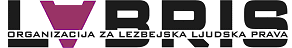 Prijava za seminar „Istopolna orijentacija u nastavnom i savetodavno radu“Labris – organizacija za lezbejska ljudska prava BeogradGrad:Ustanova: Ime i prezime: Funkcija: Kontakt telefon, adresa, e-mail: Vaša motivacija za učešće na seminaru:Da li imate posebne zahteve u vezi ishrane:Prijavljujem se na trening (izabrati datum koji Vam odgovara):Trening I: 25. i 26. majTrening II: 08. i 09. junPrijavu možete poslati na e-mail: maja.senk@labris.org.rsHvala!